Публичный доклад  МОБУ ООШ № 6 Арсеньевского городского округа за 2014-2015 учебный год1.Общая характеристика образовательного учреждения2.Состав обучащихся 2.1. В настоящее время в школе  функционирует 9 классов.  Средняя наполняемость классов составила 19.3 человек.  В настоящее время в школе нет групп продленного дня.2.2. Численность детей за 3 года2.3.  Количество учащихся на начало и конец 2014-2015 уч.год.2.4.  За последние три года число детей увеличилась на 19 человек. В сравнении с 2013-2014 уч. году на 28 человек. Количество детей к концу года уменьшилось на 29 человек (выбыли дети КГАУСО АСРЦН «Ласточка»),  которые проходили длительный курс реабилитации (с 01.09.2014 г). Радует тот факт, что количество домашних детей увеличилось на 2 человека. Средняя наполняемость классов 19.3 человека остается ниже среднегородской (25 человек), но в сравнении с 2013-2014 годом увеличилась на 3.1 человека Количественный анализ школы за последние три года показывает проблему небольшой численности учащихся в школе, хотя проектная наполняемость превышает 1000 человек, в настоящее время в школе нет 10 и 11 класса. Наиболее объективные причины этой серьезной проблемы в том, что школа расположена в отдаленном микрорайоне города, а также в нежелание родителей обучать своих домашних детей совместно с воспитанниками детского дома. Анализ работы школы в этом учебном году показал, что по – прежнему серьезной проблемой остается низкая мотивация к обучению учащихся детского дома, пропуски без уважительных причин, асоциальное поведение этих детей, крайне низкий уровень их воспитанности. Они оказывают отрицательное влияние на домашних детей и детей из реабилитационного центра «Ласточка». 2.5. По данным социального паспорта школы на 01.09.2014  годаВсего детей 174Дети из КГАУСО АСРЦН "Ласточка" -46 человек.Детского дома – 63 человек.Домашние дети 63 из нихОпекунские семьи – 5 (7) человек                                                                                                                Малообеспеченные семьи – 18 (22)Многодетные семьи – 9 (15)На учете в ОУУП и ДН – 6 человекНа внутришкольном учете - 4 человекаСемьи, находящиеся в социально опасном положении,  – 5 (6)Дети-инвалиды  – 2 человекаВ ходе изучения социального состава семей было выявлено:- увеличение детей из  КГАУСО АСРЦН "Ласточка" в течении года;       - снижение количества  семей в социально опасном положении..В прошедшем учебном году в школе 1 учащаяся проходила обучение в заочной форме обучения (Селиверстова Руслана – учащаяся 8 класса); двое  учащийся находились на индивидуальном обучении, согласно справкам ВВК (Коптелов Виталий - 5 класс; Фролов Роман- 2 класс).2.6. Большое внимание уделялось вопросу занятости учащихся по социальному паспорту.  В 2014 году проведен мониторинг «Сведения о данных учащихся, входящих в социальный паспорт образовательных учреждений». Больше всего учащихся из семей: нуждающихся в социальной защите -22 (2013г-21), из многодетных -15(2013г -12), из  опекунских-7 (2013г -6). большое внимание уделялось вопросу занятости учащихся по социальному паспорту. Проведены мониторинги:-занятость в системе дополнительного образования: в  2014 году (октябрь-97, ноябрь-98%, январь-98%); в 2013 году (октябрь-96%, ноябрь-96%, январь-98%);-занятость учащихся состоящих на учете в ОУУПиДН  в 2014 (октябрь-100%, январь-100%, май -90%),  в 2013 году (октябрь-67%, ноябрь-100%, январь-100%);-занятость в летний период (ежемесячно, с апреля по август): апрель-98%,  май-97%, июнь-72%, , июль – 79%, август – 79%,В целом, организация занятости учащихся в течение всего периода повысилась по сравнению с прошлым годом. 3. Стуктура управления ОУ, его органов самоуправления3.1. Административное управление осуществляет директор и его заместители.Основной функцией директора является координация всех усилий участников образовательного процесса через педагогический совет, методический совет, родительский комитет, Совет школы.Заместители директоров реализуют оперативное управление образовательным процессами осуществляют мотивационную, информационно-аналитическую, планово-прогностическую, организационно- исполнительную, контрольно-регулировочную и оценочно- результативную функцию.  Борзак Н.В.- директор МОБУ ООШ №6 (44 года, пед стаж 19 лет, высшая квалификационная категория)  Алексеева И.В.- заместитель директора по УВР (36 лет,  пед стаж 10 лет, первая квалификационная категория)  Майорова Г.И. – заместитель директора по АХР (58 лет, стаж работы по должности 15 лет.) Совет школы  и его задачи  В совет школы входят 9 человек, из них3- из педагогического коллектива, 3-от родителей, 3- от обучающихся 8-9 классов. Директор является членом Совета ОУ. Но не является его председателем.- определение основных направлений развития МОУ ООШ №6 , особенностей ее образовательной программы; - обеспечение качества образовательных услуг;- повышение эффективности финансово-экономической деятельности школы, стимулирование труда его работников, контроль за целевым и рациональным  расходованием финансовых средств  школы;- содействие созданию в школе оптимальных условий и форм организации образовательного процесса;- контроль за соблюдением надлежащих условий обучения, воспитания и труда, включая обеспечение безопасности школы, сохранение и укрепления здоровья обучающихся-формирование общественного мнения о системе образования и школе;- участие в формировании и принятии школой социального заказа на содержание образования и формирование образовательных программ и программ развития;- участие в разрешении конфликтных ситуаций между участниками образовательного процесса.-оказание  практической помощи  администрации школы, в установлении функциональных связей  с учреждениями культуры и спорта для организации  досуга обучающихся.3.3. Педагогический совет и его задачи Решение вопросов о проведении промежуточной и государственной (итоговой) аттестации переводе и выпуске обучающихся, освоивших в полном объеме содержание основных общеобразовательных программ на уровне, предусмотренном государственными образовательными стандартами, осуществление мер по предупреждению и ликвидации академической неуспеваемости обучающихся.Обеспечение направленности деятельности педагогических работников МОБУ ООШ №6  №  на совершенствование образовательной деятельности, обсуждение и выбор различных вариантов содержания образования, форм, методов образовательного процесса и способов их реализации; Внедрение в практику достижений педагогической науки и передового педагогического опыта.  Содействие в обеспечении взаимодействия педагогических работников МОБУ ООШ №6 с родительской общественностью и другими органами самоуправления МОБУ ООШ № 63.4. Методический совет школы и его задачи координация деятельности методических объединений и других структурных подразделений методической службы ОУ, направленной на развитие методического обеспечения образовательного процесса;     разработка основных направлений методической работы ОУ;     формирование цели и задач методической службы ОУ;   обеспечение методического сопровождения учебных программ, разработка учебных, научно-методических и дидактических материалов;     организация опытно-поисковой, инновационной и проектно-исследовательской деятельности в ОУ, направленной на освоение новых педагогических технологий, разработку авторских программ, апробацию учебно-методических комплексов и т.д.;     организация консультирования сотрудников ОУ по проблемам совершенствования профессионального мастерства, методики проведения различных видов занятий и их учебно-методического и материально-технического обеспечения;    разработка мероприятий по обобщению и распространению педагогического опыта сотрудников ОУ;     участие в аттестации сотрудников ОУ;     проведения педагогических и методических экспериментов по поиску и апробации новых технологий, форм и методов обучения;     профессиональное становление молодых (начинающих) преподавателей;      выявление, обобщение и распространение положительного педагогического опыта творчески работающих учителей;     организация взаимодействия с другими учебными заведениями, научно-исследовательскими учреждениями с целью обмена опытом и передовыми технологиями в области образования;     внедрение в учебный процесс современных учебно-методических и дидактических материалов и программного обеспечения автоматизированных систем обучения, систем информационного обеспечения занятий, информационно- библиотечных систем. Разработка программного обеспечения для проведения учебных занятий и внедрение их в учебный процесс. В этом учебном году в школе в составе методсовета работало 4 ШМОШМО классных руководителей  (Романюк  С.Д.)ШМО учителей  начальной школы  (Чеченкова Е.В..)ШМО учителей гуманитарного цикла (Барановская О.А.)ШМО учителей естественно- научного цикла (Жаркая Ю.И.)Кроме того в течение года формировались творческие группы учителей в целях реализации различных педагогических мероприятий 3.5.  Собрание трудового коллектив      Собрание  трудового  коллектива собирается по мере необходимости и принимает решения, если на нем присутствует не менее двух третей сотрудников коллектива. Компетенции общего собрания трудового коллектива прописаны в Уставе школе. Председателем собрания является учитель русского языка и литературы  Ромаюк  С.Д.   В прошедшем 2014-2015 учебном году решением собрания трудового коллектива было рассмотрено и принято положение «Об организации работы по охране труда и обеспечению безопасности образовательного процесса» (Протокол №3 от 16.05.2014 г.), рассмотрение нового устава школы в соответствии с Законом об образовании №273-ФЗ, рассмотрен проект нового коллективного договора на 2015- 2017 год.4.Условия осуществления образовательного процесса4.1.  Санитарно гигиенические условияВ школе соблюдаются санитарно – гигиенические СанПиН 2.4.2.2821-10 в отношение образовательного процесса (наличие исправного водоснабжения, канализации, воздушно-тепловой режим); санитарно – бытовые условия  (гардероб, рабочие санузлы, места личной гигиены); социально – бытовые условия (учительская, оборудованные  рабочие места; режим образовательного процесса). Соблюдены все требования   пожарной  и электробезопасности,  требования к охране труда). Состояние помещения образовательного учреждения удовлетворительное (здание 1978 года), ежегодно производится текущий ремонт. Режим школы соответствует нормам СанПиН 2.4.2.2821-10. Все предписания роспотребнадзора за прошедший 2014-2015 год выполнены.В МОБУ ООШ № 6 установлен следующий режим занятий.Учебный год начинается с 1 –го сентябряШкола работает в одну сменуПродолжительность учебного процесса: 1 класс-33 недели; 9 класс-34 недели; 3-8 класс-35 недельНачало уроков в 8.15. Организован подвоз детей из микрорайона «Интернат»Недельная учебная нагрузка распределена равномерно в течение  учебной недели. Расписание уроков составлено с учетом дневной и недельной  кривой умственной работоспособности и шкалой трудности предметовДля обучающихся 3-4 классов – не более 4 уроков, и один раз в неделю 5 уроков за счет физической культурыДля обучающихся 5-9 классов не более 7 уроков, 7 урок за счет  урока физической культурыПеремены между уроками по 10 минут, после 2-го урока перемена 30 минутСпецкурсы и дополнительные занятия проводятся  после 40 минутного перерыва по утвержденному расписаниюОбучающиеся питаются в соответствии с утвержденным графикомВ школе организовано дежурство в соответствии с утвержденным графиком.4.2. Материально – технические. В школе функционируют 12 кабинетов, в том числе  4 кабинета начальной школы, 1 кабинет информатики с 13–ю компьютерами (локальная сеть Интернет), кабинет химии и биологии, кабинет иностранного языка, 2 кабинета математики,  2 кабинета русского  языка и литературы, кабинет истории,  кабинет физики и географии,  кабинет ОБЖ и технологии. В школе есть  спортивный зал 24 на 12 м, малый спортивный зал 12 на 8 м, светлая просторная столовая на 200 мест, библиотека, медицинский кабинет, стоматологический кабинет, столярная мастерская, тренажерный зал, актовый зал гараж, оборудованные кабинеты для проведения дополнительных занятий на базе школы Объем библиотечного фонда составляет 25753 экземпляра ( учебников – 14300; учебной литературы-8659; художественной литературы – 16827,справочной литературы -267). Особое внимание уделено приобретению учебников в соответсвии с новыми ФГОС -315 учебников Техническое оснащение МОУ СОШ № 6: ПК-19; Телевизор -5; Медиа-проектор -4; Цифровой фотоаппарат -1; Видеокамера 1, Музыкальный центр -2, DVD  плеер -3; Сканер-1; Принтер -4; Интернет.  Медиатека создается самостоятельно каждым учителем предметником. Имеется 13 нетбуков для классных руководителей и учителей предметников. В  школе ежегодно осуществляется текущий ремонт, но серьезной проблемой по причине недостаточного  финансирования остается отсутствие капитального ремонта, который не проводился с 1978 года.4.3.  Научно-методическое обеспечение	В школе выстроена система научно-методической поддержки педагогов с целью      обеспечения качественного процесса обучения.         Научно-методическая деятельность коллектива направлена на разработку, адаптацию или внедрение педагогических средств, необходимых для внедрения технологии личностно ориентированного обучения, методик, отдельных педагогических приемов, сценариев внеурочных мероприятий, коллективных творческих дел, нетрадиционных уроков и других научно-методических разработок, необходимых для достижения образовательных целей..Структура методической службы в школеФункции методической работы в школе.Формы организации методической работы, используемые педагогами школы:Групповые:Проблемно-стратегические педагогические советы;Научно – практические конференции;Общешкольные педагогические совещанияКруглые столыФестиваль открытых уроковСеминарыПредметные недели как форма отчета методического объединенияМастер – классы.Школьные курсы повышения квалификации.Аттестация.Анкетирование педагогов и учащихся.Индивидуальные:Индивидуальные  программы по самообразованияНаставничествоИндивидуальные консультации.4.4. Кадровое обеспечениеНа сегодняшний день школа укомплектована кадрами на 100%. Работу с детьми осуществляет квалифицированный коллектив, состоящий из 16 педагогических работников. В том числе 2 руководящих работника; 13 педагогических; 1 педагог-библиотекарь..В их числе награждены: грамотами Министерства образования 1 - Козьмина Г.М.; победитель профессионального городского конкурса «Учитель года» 1– (Барановская О.А- 3 место); грамотой Департамента образования 3 – Мышева Н.В., Барановская О.А., Борзак Н.В.В прошедшем учебном году  было аттестовано двое учителей на 1 квалификационную категорию.В школе функционирует профессиональный стабильный преподавательский коллектив, трудятся трое молодых педагогов.Нормативно-правовое обеспечение образовательного процесса Разработан новый устав школы и локальные акты. на основании закона об образовании №273ФЗ,  Реализован управленческий проект «Перехода на ФГОС в основной школе». Реализована модель внеурочной деятельности на 2014-2015 год, реализована программа предрофильной подготовки «Выбор». Создан проект учебного плана 2015-2016 год.  Разработана  основная образовательная программа  школы на ступени основного общего образования. Реализована основная образовательная программа школы на ступени начального общего образования. Разработан проект нового коллективного договора на 2015-2017 год.  4.6. Реализация инновационных процессов.В Приморском крае с 2012 года ведётся экспериментальная работа в рамках ТЬЮ-направления по программе «Индивидуализация образовательного процесса через становление тьюторской позиции педагога» (Цель участников экспериментальной работы заключается в разработке педагогических практик, апробации, обобщении и распространении опыта сопровождения процесса индивидуализации на базе общеобразовательного учреждения, реализующего программы начального, основного, среднего общего образования). Педагогический коллектив в прошедшем 2014-2015 учебном году в рамках вышеобозначенной экспериментальной работы провел итоговый городской семинар «Урок-парк как ресурс поддержки индивидуализации образовательного процесса». Учителя Козлова А.В. и Козьмина Г.М  Борсукова Т.М. , Зарва Е.В предоставили опыт работы по индивидуализации на городской научно-практической конференции «Теоретические и методологические проблемы современного образования»Учебный планПояснительная запискак учебному плану МОБУ ООШ №6  2015-2016 учебный год1-4 классВ соответствии с Законом Российской Федерации «Об образовании» (статья 32, пункт 6) разработка и утверждение образовательных программ и учебных планов относится к компетенции образовательного учреждения.Учебный план МОБУ ООШ № 6 на 2015 -2016 учебный год составлен в соответствии:- Федеральным законом Российской Федерации от 29 декабря 2012 г. №273-ФЗ «Об образовании в Российской Федерации»;- Приказом Министерства образования и науки РФ от 06.10.2009 г.№373 (ред. от 26.11.2010) «Об утверждении и введении в действие федерального государственного образовательного стандарта начального общего образования» (с изменениями и дополнениями от 26 ноября 2010 г., 22 сентября 2011 г., 18 декабря 2012 г., 29 декабря 2014г));- Постановлением Правительства РФ от 19 марта 2001 г.№196 «Об утверждении Типового положения об общеобразовательном учреждении» (с изменениями и дополнениями);- Типовым положением об общеобразовательном учреждении (утв. Постановлением Правительства РФ от 19 марта 2001 г. №196) с изменениями и дополнениями от: 23 декабря 2002 г., 1 февраля  2005 г.,30 декабря 2005 г., 20 июля 2007 г., 18 августа 2008 г., 10 марта 2009г..- Санитарно-эпидемиологическими правилами и нормативами СанПиН 2.4.2.2821-10 «Санитарно-эпидемиологические требования к условиям и организации обучения в общеобразовательных учреждениях», утвержденными Постановлением Главного государственного санитарного врача Российской Федерации от 29 декабря 2010 № 189.Учебный план МОБУ ООШ №6 начального общего образования (1-4 класс), реализующий федеральный государственный образовательный стандарт начального общего образования, утвержденный приказом Министерства образования и науки Российской Федерации от 6 октября 2009г. №373 и приказом от 26 ноября 2010 года №1241 « О внесении изменений в федеральный государственный образовательный стандарт начального общего образования. Он включает в себя обязательную часть и часть, формируемую участниками образовательного процесса. Особенности учебного плана на ступени начального общего образования для 1-4 классов.Реализация учебного плана на начальной ступени общего образования направлена на формирование базовых основ и фундамента всего последующего обучения, в том числе:- учебной деятельности, как системы учебных и познавательных мотивов, умения принимать, сохранять, реализовывать учебные цели, умения планировать, контролировать и оценивать учебные действия и их результат;- универсальных учебных действий;            - познавательной мотивации и интересов обучающихся, их готовности и способности к сотрудничеству и совместной деятельности ученика с учителем и одноклассниками, основы нравственного поведения, определяющего отношения личности с обществом и окружающими людьми.Обязательные предметные области учебного плана: филология, математика и информатика, обществознание и естествознание (окружающий мир), основы духовно – нравственной культуры народов России, искусство, технология, физическая культура.Обязательная часть учебного плана отражает содержание образования, которое обеспечивает решение важнейших целей современного начального образования: - формирование гражданской идентичности; - приобщение к общекультурным и национальным ценностям, информационным технологиям; - формирование готовности к продолжению образования на последующих ступенях основного общего образования; - формирование здорового образа жизни, элементарных правил поведения в экстремальных ситуациях;                 - личностное развитие обучающегося в соответствии с его индивидуальностью.Часть учебного плана, формируемая участниками образовательного процесса, обеспечивает, в том числе, реализацию образовательных потребностей и запросов обучающихся, воспитанников. В целом учебный план также учитывает и специфику используемых в образовательном процессе учебников, входящих в федеральные перечни учебников, рекомендованных (допущенных) к использованию в образовательном процессе в образовательных учреждениях, реализующих образовательные программы общего образования и имеющих государственную аккредитацию, на 2015/2016 учебный год.Формы организации образовательного процесса, чередование урочной и внеурочной деятельности в рамках реализации основной образовательной программы начального общего образования определяет образовательное учреждение.Обучение в первых классах в соответствии с СанПиН 2.4.2.2821-10 организуется только в первую смену при пятидневной неделе с максимально допустимой недельной нагрузкой в 21 академический час и дополнительными недельными каникулами в середине третьей четверти при традиционном режиме обучении. Все учебные предметы предметных областей в 1 классе изучаются из обязательной части учебного плана.Образовательная недельная нагрузка распределяется равномерно в течение учебной недели, при этом объем максимальной допустимой нагрузки в течение дня не должен превышать для обучающихся 1-х классов 4 уроков и 1 день в неделю – не более 5 уроков, за счет урока физической культуры. Обучение проводится без балльного оценивания знаний обучающихся и домашних заданий. Объем максимальной допустимой нагрузки в течение дня для обучающихся 2-4 классов – не более 5 уроков. Обучение в 1-м классе осуществляется с использование "ступенчатого" режима обучения в первом полугодии (в сентябре, октябре – по 3 урока в день по 35 минут каждый, в ноябре-декабре – по 4 урока по 35 минут каждый); во втором полугодии (январь – май) – по 4 урока по 45 минут каждый.Для реализации потенциала обучающихся (одаренных детей, детей с ограниченными возможностями здоровья) могут разрабатываться индивидуальные учебные планы с участием самих обучающихся и их родителей (законных представителей).Продолжительность учебного года в 1 классе – 33 недели, во втором классе – не менее 34 недель.Учебный план  МОБУ ООШ №6 для 1 - 4 классов по ФГОС НОО на 2015-2016 годПОЯСНИТЕЛЬНАЯ ЗАПИСКАк учебному плану МОБУ ООШ №6 на 2015-2016 учебный год5 классВ соответствии с Законом Российской Федерации «Об образовании» (статья 32, пункт 6) разработка и утверждение образовательных программ и учебных планов относится к компетенции образовательного учреждения.Нормативная база учебного планаУчебный план основного общего образования ОО разработан на основе следующих нормативных документов: Федеральный закон от 29.12.2012г. №273-ФЗ «Об образовании в Российской Федерации»Приказом Министерства образования и науки РФ от 17.12.2010 г.№1897 «Об утверждении федерального государственного образовательного стандарта основного общего образования» (с изменениями и дополнениями от 29 декабря 2014г №1644);Приказ Министерства образования и науки РФ от 28 декабря 2010 г. № 2106, зарегистрирован Минюстом России 02 февраля 2011 г., рег. № 19676 «Федеральные требования к образовательным учреждениям в части охраны здоровья обучающихся, воспитанников»;Письмо Министерства образования и науки России от 12 мая 2011 года № 03-296 «Об организации внеурочной деятельности при введении федерального образовательного стандарта общего образования»;Примерная основная образовательная программа основного общего образования, рекомендованная Координационным советом при Департаменте общего образования Минобрнауки России по вопросам организации введения ФГОС,2011 г;Федеральный перечень учебников, рекомендуемых к использованию при реализации имеющих государственную аккредитацию образовательных программ начального общего, основного общего, среднего общего образования, утвержденный приказом Минобрнауки России от 31.03.2014г. № 253;СанПиН 2.4.2.2821-10 "Санитарно-эпидемиологические требования к условиям и организации обучения в общеобразовательных учреждениях";Содержание учебного планаУчебный план 5-х классов сформирован с целью реализации основной образовательной программы основного общего образования МБОУ ООШ №6, разработанной в соответствии с требованиями федерального государственного образовательного стандарта основного общего образования нового поколения.Цели, реализуемые в рамках Федерального государственного образовательного стандарта, представляются в виде системы ключевых задач, отражающих основные направления: •	личностное развитие – развитие индивидуальных нравственных, эмоциональных, эстетических и физических ценностных ориентаций и качеств, а также развитие интеллектуальных качеств личности, овладение методологией познания, стратегиями и способами учения, самообразования и саморегуляции;•	социальное развитие – воспитание гражданских, демократических и патриотических убеждений, освоение социальных практик, формирование способности и готовности принимать  ответственные решения, делать осознанный выбор, сотрудничать и свободно общаться на русском, родном и иностранных языках;•	общекультурное развитие – освоение основ наук, основ отечественной и мировой культуры. Учебный план учитывает обязательный минимум содержания образовательных программ и потребностей учащихся, определяет максимальный объем учебной нагрузки учащихся, учебное время, отводимое на основе государственного образовательного стандарта, по классам.За основу учебного плана основного общего образования взят Базисный учебный план Примерной основной образовательной программы образовательного учреждения. Учебный план основного общего образования ОО включает следующие компоненты: Обязательная часть учебного плана;Часть, формируемая участниками образовательного процесса;Обязательная часть учебного плана Образовательная область «Филология» представлена учебными предметами«Русский язык», «Литература», «Иностранный язык». Образовательная область «Математика» представлена предметом «Математика».Образовательная область «Естественнонаучные предметы» представлена предметом «Биология».Образовательная область «Общественно-научные предметы» представлена предметами «История», «Обществознание», «География».Образовательная область «Физическая культура и основы безопасности жизнедеятельности» представлена предметом «Физическая культура». Образовательная область «Искусство» представлена предметами «Музыка», «Изобразительное искусство».Образовательная область «Технология» представлена учебным предметом «Технология».Часть, формируемая участниками образовательного процессапредставлена следующим учебным курсом:Я, вчера, сегодня, завтра (1час) в 5а классе;Данный спецкурс введен с целью изучения личности ребенка, через его деятельность для вовлечения в процесс самовоспитания, организации борьбы с его собственными недостатками. Поэтому раздел программы «Я вчера, сегодня, завтра» начинается с доступного пятиклассникам обзора психологических качеств личности, приводя в некоторую систему имеющиеся у них представления о своей личности, помогая детям понять себя, создать осознаваемый образ своего «Я».Решение о включении образовательной организацией данного курса в часть учебного плана, формируемого участниками образовательного процесса закреплена протоколом совета школы от 18.05.2015 г. №6.Режим организации учебно-воспитательного процессаПри проведении занятий по иностранному языку (5 кл.), технологии (5 кл.) осуществляется деление классов на две группы при наполняемости 25 и более человек. Учебный год начинается 1 сентября. Продолжительность учебного года для 5-х классов - 34 учебные недели. Обучение осуществляется по четвертям. Продолжительность урока составляет в 5 классах – 45 минут. Продолжительность каникул в течение учебного года составляет не менее 30 календарных дней, летом — не менее 8 недель Освоение образовательной программы, в том числе отдельной части или всего объема учебного предмета, курса, дисциплины (модуля) образовательной программы, сопровождается промежуточной аттестацией обучающихся, проводимой в порядке, установленном локальным актом «Положение о порядке проведения промежуточной аттестации обучающихся», в различных формах: собеседование, тестирование, защита рефератов, творческие отчеты, творческие проекты, зачеты, итоговые опросы, мониторинги, письменные проверочные и контрольные работыУчебный план МОБУ ООШ №6 для 5 класса по ФГОС ООО на 2015-2016 годПояснительная запискак учебному плану МОБУ ООШ №6 на 2015-2016 учебный год6-9 классВ соответствии с Законом Российской Федерации «Об образовании» (статья 32, пункт 6) разработка и утверждение образовательных программ и учебных планов относится к компетенции образовательного учреждения.Учебный план МОБУ ООШ № 6 на 2015 -2016 учебный год составлен в соответствии:- Федеральным законом Российской Федерации от 29 декабря 2012 г. №273-ФЗ «Об образовании в Российской Федерации»;- Постановлением Правительства РФ от 19 марта 2001 г.№196 «Об утверждении Типового положения об общеобразовательном учреждении» (с изменениями и дополнениями);- Типовым положением об общеобразовательном учреждении (утв. Постановлением Правительства РФ от 19 марта 2001 г. №196) с изменениями и дополнениями от: 23 декабря 2002 г., 1 февраля  2005 г.,30 декабря 2005 г., 20 июля 2007 г., 18 августа 2008 г., 10 марта 2009г..- приказом Министерства образования Российской Федерации от 09 марта 2004 года № 1312 «Об утверждении федерального базисного учебного плана и примерных учебных планов для образовательных учреждений Российской Федерации, реализующих программы общего образования»;- приказом Министерства образования и науки Российской Федерации от 20 августа 2008 года № 241 «О внесении изменений в федеральный базисный учебный план и примерные учебные планы для образовательных учреждений Российской Федерации, реализующих программы общего образования, утвержденные приказом Министерства образования Российской Федерации от 09 марта 2004 года № 1312 «Об утверждении федерального базисного учебного плана и примерных учебных планов для образовательных учреждений Российской Федерации, реализующих программы общего образования»;- приказом Министерства образования и науки Российской Федерации от 30 августа 2010 года № 889 «О внесении изменений в федеральный базисный учебный план и примерные учебные планы для образовательных учреждений Российской Федерации, реализующих программы общего образования, утвержденные приказом Министерства образования Российской Федерации от 09 марта 2004 года № 1312 «Об утверждении федерального базисного учебного плана и примерных учебных планов для образовательных учреждений Российской Федерации, реализующих программы общего образования»;- приказом Министерства образования и науки Российской Федерации от 06 октября 2009 года № 373 «Об утверждении и введении в действие федерального государственного образовательного стандарта начального общего образования»;- приказом Министерства образования и науки Российской Федерации от 26 ноября 2010 года № 1241 «О внесении изменений в федеральный государственный образовательный стандарт начального общего образования, утвержденный приказом Министерства образования и науки Российской Федерации от 06 октября 2009 года № 373»;- приказом Министерства образования и науки Российской Федерации от 03 июня 2011 года № 1994 «О внесении изменений в федеральный базисный учебный план и примерные учебные планы для образовательных учреждений Российской Федерации, реализующих программы общего образования, утвержденные приказом Министерства образования Российской Федерации от 09 марта 2004 года № 1312»;- приказом Министерства образования и науки Российской Федерации от 31 января 2012 года № 69 «О внесении изменений в федеральный компонент государственных образовательных стандартов начального общего, основного общего и среднего (полного) общего образования, утверждённый приказом Министерства образования Российской Федерации от 05 марта 2004 года № 1089»;- приказом Министерства образования и науки Российской Федерации от 01 февраля 2012 № 74 «О внесении изменений в федеральный базисный учебный план и примерные учебные планы для образовательных учреждений Российской Федерации, реализующих программы общего образования, утвержденные приказом Министерства образования Российской Федерации от 09 марта 2004 г. № 1312» (вступает в силу с 01 сентября 2012 года); - Санитарно-эпидемиологическими правилами и нормативами СанПиН 2.4.2.2821-10 «Санитарно-эпидемиологические требования к условиям и организации обучения в общеобразовательных учреждениях», утвержденными Постановлением Главного государственного санитарного врача Российской Федерации от 29 декабря 2010 № 189. Учебный план  МОБУ ООШ №6 для 6-9 классов составлен на основе ФБУП -2004 г., с учетом всех изменений и дополнений вышеобозначенной нормативно-правовой базы. В структуре учебного плана для 6-9 классов выделяется обязательная инвариативная часть, которая представлена федеральным компонентом и вариативная часть, представлена компонентом образовательного учреждения. Особенности учебного плана на ступени основного общего образования для 6-9 классовНа указанной ступени обучения инвариативная часть ФБПУ (федеральный компонент)  выдержана полностью. В 6 классе за счет часов вариативного компонента продолжают изучать информатику и ИКТ – 1 час в неделю, модуль обществознания «Познай себя» (Раздел «Сделай себя сам» 1 часа в неделю). Усилен русский язык-0,5 час в неделю, вариативным компонентом усилена литература (модуль «Художественное чтение» - 0.5час в неделю). Второй час географии и биологии также реализуется за счет часов вариативной части УП. В 7 классе за счет часов вариативного компонента продолжают изучать информатику и ИКТ – 1 час в неделю, вариативным компонентом усилена литература (модуль «Художественное чтение» - 0.5час в неделю), математика (модуль «Математический интеллект» - по 0.5 часа в неделю) продолжает изучаться модуль обществознания «Познай себя» (раздел «Научи себя учиться», 1 час в неделю). В 8 классе  вариативным  компонентом усилены предметы литература, математика (модуль «Художественное чтение», «Математический интеллект», по 0.5 часа в неделю). Происходит дальнейшая реализация модуля «Познай себя» (1 час). В разделе программы «Утверждай себя» рассматриваются проблемы самоутверждения подростка в различных сферах жизнедеятельности. При изучении курса географии истории рассматриваются вопросы географии и истории Приморского края.В 9 классе часы вариативной части используются на предмет «Русский язык», модуль «Математический интеллект» и «Художественное чтение» В целях реализации программы ОУ подготовки «Выбор» в учебный план введен элективный курс «Профессиональное самоопределение». При изучении курса географии и истории рассматриваются вопросы географии  и истории Приморского края, которые определяют знания краеведческого характера и ориентирует на становление личностных характеристик выпускника, любящего свой народ, свой край, формирует чувство патриотизма.Учебный план на 2015-2016 учебный год6.Кадровое обеспечение образовательного процесса 6.1. В  школе  функционирует  развивающийся профессиональный преподавательский коллективХарактеристика кадрового составаУчителя постоянно работают над повышением своего профессионального уровня.В этом учебном году курсовую подготовку прошли 8 педагогов: Барановская О.А., Романюк С.Д., Жевно Ж.М., Алексеева И.В., Чеченкова Е.В., Борзак Н.В., Ладик А.Ю., Козлова А.В. Учителя: Борзак Н.В., Алексеева И.В., Чеченкова Е.В., Ладик А.Ю., Жевно Ж.М., Жаркая Ю.И., Барановская О.А являются участниками рабочей эксперементальной группы в контексте ФГОС по направлению «Индивидуализация образовательного процесса через становление тьютерской позиции педагога». Свой опыт работы учителя начальных классов Н.А.Поносова, Ж.М.Жевно, О.А. Барановская, Ю.И. Жаркая представляли на городском семинаре-практикуме «Структура урока с позиции индивидуализации в контексте реализации ФГОС ООО».За последние три года 95 % педагогов прошли курсы повышения квалификации по ФГОС. На 2015-2016 учебный год планируется прохождение курсов Борсуковой Т.М.В 2014 - 2015 году успешно прошли аттестацию на первую квалификационную категорию учитель технологии Алексеева И.В., учитель начальных классов  Жевно Ж.М.6.2. Работа с вновь прибывшими педагогами.В 2014-2015 году была оказана методическая помощь в составлении рабочих программ, ведению школьной документации, составлению планов уроков, проведению самоанализа уроков учителю английского языка Т.М. Барсуковой. Были посещены рабочие уроки, даны методические рекомендации по формам и методам организации уроков, по вопросам внедрения ФГОС в основной школе. Вновь прибывшему учителю в их работе помогал зам. директора по УВР. Осуществлялся контроль над выполнением практической и теоретической части программ. Тем не менее, ВШК показал, что у вновь прибывшего педагога не хватает педагогического опыта работы с детьми детского дома и реабилитационного центра «Ласточка». В следующем учебном году планируется индивидуальная работа с этими учителями по вопросам оформления и ведения школьной документации, педагогическому самообразованию, организации контроля учебной деятельности, использованию продуктивных технологий деятельностного характера. 6.3. Работа методического совета. Организация методической помощи. Была оказана методическая помощь при подготовке к тематическим педсоветам: «Перспективы развития школы в контексте внедрения ФГОС ООО и профессионального стандарта педагога», «Структура рабочей программы в контексте ФГОС ООО», « ШСОКО в образовательном учреждении»;к школьной научно-практической конференции «Наука через творчество»;к школьной и городской научно-практической конференции « Ступени к успеху»; олимпиадам, конкурсам интеллектуального и творческого характера различного уровня;Оказывалась индивидуальная консультативная помощь руководителям ШМО в направлении реализации экспериментальной работы по вопросам индивидуализации. Анализ посещенных рабочих уроков показал, что в целом все преподаватели владеют традиционной методикой, содержание урока выстраивают в соответствии с намеченным планом, поставленной целью и задачами урока. 6.4. Участие учителей  в профессиональных конкурсах, конференциях, семинарах6.5. Выявленные проблемы   Анкетирование педагогов за прошлый учебный год показал, что у 50% педколлектива наблюдается эмоциональное выгорание по причине работы с трудными детьми. Кроме того отсутствие мультимедийных проекторов в кабинетах осложняет использование ИКТ на уроках. Кроме того у учителей старшего поколения выявлены слаборазвитые навыки пользователей ПК.Также одной из проблем является инертность многих учителей в направлении участия в конкурсах профессионального мастерства  разного уровня («Форум образовательных инициатив», «Воспитать человека» и другие). 6.6. Приоритеты в кадровом обеспечении и повышении квалификации     Приоритетными направлениями кадрового обеспечения в ОУ в настоящее время является:- мобильность педагогов, желание и способность к постоянному обучению, умение работать в команде-владение на современном уровне ИКТ технологиями, технологиями развивающего обучения в контексте реализации системно-деятельностного подхода ФГОС- хорошее знание основ психологии и педагогики подростковой школы- грамотное планирование каждым учебно-воспитательного процесса на основе нормативных документов, прежде всего ШСОКО-использование электронного документооборота, систематическое ведение электронных дневников-прохождение курсовой подготовки по вопросам внедрения ФГОС ООО 7.Финансовое обеспечение функционирования и развития ОУ 7.1. Использование бюджетных средств     За 2014 -2015 год школой получено субвенций на сумму 71432рубля, которая потрачена на приобретение учебников, канцелярских принадлежностей, заправку картриджей, хозяйственные товары. Кроме того в прошедшем учебном году установлена промышленная печь в школьную столовую на сумму 50 000 рублей, проведено видеонаблюдение на сумму 99 00 тысяч.      Из бюджета выделено 65000 рублей на организацию ремонтных работ.и подготовку к отопительному сезону, выполнение предписаний роспотребнадзора. Ежемесячно бюджетные деньги реализуются на оплату коммунальных услуг, обслуживание пожарной сигнализации, обеспечение охраны и другие мероприятия, необходимые для жизнеобеспечения школы.7.2. Средства от платных образовательных услугСредства от платных образовательных услуг 34307 рублей истрачены на заработную плату учителей, канцелярию, хозяйственные нужды. В этом учебном году средства от платных услуг собраны на 14 914 рублей больше.7.3. Добровольные пожертвования родителейВ прошедшем учебном году родителями оказана помощь на сумму 2700 рублей, которая потрачена на приобретение материалов для ремонта, приобретение строительных материалов,  приобретение  раковин, обслуживание газонокосилок. 7.4. Привлечение других источников финансирования        Школе оказана  помощь в приобретении мусорного контейнера  и покосе стадиона.7.5. Выявленные проблемы и возможные пути решения       Недостаточное финансирование ОУ из средств местного бюджета на улучшение материально-технической базы, отсутствие в настоящее время средств на капитальный ремонт крыши, системы водоснабжения, канализации. Кроме того специфика обучаемого контингента  (дети детского дома, реабилитационного центра «Ласточка») не дает возможности привлечения добровольных пожертвований со стороны родителей. Администрация школы видит возможные пути решения дефицита финансирования в расширении сферы дополнительных платных услуг для домашних детей, привлечение спонсорской помощи, увеличении выделения средств муниципального  бюджета на развитие МОБУ ООШ №6.8. Результаты образовательной деятельности8.1. Успеваемость за последние 3 годаВывод: успеваемость в текукщем учебном году снизилась на 0,7 %.Не успевает по 4 предметам (математика, русский язык, окружающий мир, английский язык) Гудожников Артем Иванович, учащийся 2А класса. Данный ребенок является учащимся МОБУ ООШ №6 с 12.03.2015 г., предыдущий период он проходил курс реабилитации в реабилитационном центре Хорольского района, т.к находился в тяжелой жизненной ситуации (бродяжничал, учебное заведение вообще не посещал , со стороны родителей8.2. Качество знанийВывод: В сравнении с прошлым учебным годом качество знаний в образовательном учреждении понизилось незначительно на 2 %, радует тот факт, что качество знаний учащихся старшей школы значительно увеличилость на 14 %. По решению педагогического совета все учащиеся переведены в следующие классы.Полную картину динамики качества знаний позволяет проследить мониторинг качества по каждому классу в сравнении с предыдущим учебным годом.8.3. Динамика  качества знаний по классам в сравнении с прошлым учебным годомВывод: В сравнении с прошлым учебным годом произошло снижение качества знаний (% учащихся закончивших год на «4 и 5») во всех классах образовательного учреждения.8.4. Мониторинг качества знаний учителей предметников за 2014-2015 годВыводы: В целом практически по всем предметам к концу учебного года произошло понижение качества знаний, что можно объяснить более длительным учебным процессом во втором полугодии, нарастающей степенью сложности изучаемого материала, снижением продуктивности и мотивации учащихся, особенно детей «группы риска» (Детский дом, «Ласточка»), не выполнение ими домашнего задания, пропусками без уважительных причин (в том числе и домашних детей). По предметам (русский язык – О.А.Барановская, физическая культура – Н.В.Мышева, технология – И.В.Алексеева, обществознение – Г.М.Козьмина) к концу учебного года наблюдается повышения качества знаний.8.5. Динамика пропусков без уважительных причин за последние 3 годаВыводы:1. По сравнению с 2013-2014 учебным годом количество пропусков без уважительных причин в процентном отношении незначительно увеличилось на 1,1% (в количественном отношении уменьшилось на 40);2. В этом учебном году на 1 ученика приходиться 2,1 пропуска без уважительной причины, в прошлом 2,8 (-0,7).Наибольшее число пропусков дали учащиеся 5,6 и 8 классов (Галич Александр. – 5 класс, Черный Иван. – 6 класс, Игнатова Алена – 8 класс).Все классные руководители добросовестно и серьезно относились к своевременному контролю пропусков без уважительных причин, аккуратному и систематическому заполнению журнала всеобуча. Своевременно реагировали на каждый пропущенный урок, каждый месяц принимали участие в работе Совета профилактики, направляли представления в КДН.5. Администрация школы ежедневно осуществляла контроль посещения уроков учащимися. Зам. директора по УВР И.В.Алексеева ежедневно информировала социального педагога о пропусках без уважительной причины. Тем не менее, пропуски учебных занятий без уважительной причины имеют место быть. Работа велась совместно с органами опеки, КДН и ЗП, прокуратурой, полицией. По запросу зам. директора по УВР и социального педагога проводились межведомственные рейды. Это дало свои результаты. Успеваемость 100%, все допущены к ГИА. Совместно с администрацией КГОКУ «Детский дом г. Арсеньева» и КГАУСО «АСРЦН «Ласточка» обеспечена 100% явка учащихся 9 класса на ГИА. 8.6. Результаты итоговой аттестации учащихся 9 классов по русскому языку, математике.Еще одним немаловажным показателем работы ОУ являются результаты государственной итоговой аттестации учащихся 9 классовНа начало года 14 человек, на конец 13 человек.Допущено к экзаменам по итогам года 13 человека.Выводы: Учащиеся 9 –го класса на экзамене в форме ОГЭ по математики показали увовлетворительное качество знаний 38%, подтвердили годовую оценку 84,6 % учащихся. По русскому языку хорошее качество знаний 62 %, подтвердили годовую оценку 100%. В текущем учебном году, экзаменационные показатели на уровне среднегородских. Ученица Тюкавкина Марина получила аттестат с отличием.8.7. Результаты городского мониторинга 2014-2015 уч. годом.Выводы: В 2014-2015 учебном году результаты городских мониторингов по основным общеобразовательным предметам во всех классах на уровне среднегородских показателей, за исключением мониторинга по русскому языку в 7 классе, результат которого крайне низкий.8.9. Результаты участия школьников в различных конкурсахРезультаты участия школьников в конкурсах интеллектуального характераРезультаты участия школьников в конкурсах творческого характераТаблица № 1   Показатели участия в ОЧНЫХ конкурсах творческого характера, форумах, фестивалях, проектах, акциях, мастер-классы и т.д. за  2014-2015 учебный год Таблица № 2   Показатели участия в ЗАОЧНЫХ конкурсах творческого характера, форумах, фестивалях, проектах, акция и т.д. за  2014-2015 учебный год Выводы: В этом учебном году учащиеся школы приняли активное участие в мероприятиях интулектуального и творческого характера, Всероссийской школьной олимпиаде. Все олимпиады проходили по графику. Учащиеся школы были ознакомлены с положением о проведении олимпиады. Огорчает тот факт, что нет победителей на городском уровне, хотя олимпиада показала, что в школе есть одаренные дети, с которыми необходимо в дальнейшем продолжать индивидуально работать и развивать их интеллектуальный и творческий потенциал (Суслякова Е. -6 А, Ляшко. И.-7 А, Тюкавкина М-9А, Левченко Евгений -9А,). Рекомендации: Учителям начальной школы и предметникам своевременно выявлять одаренных детей и систематически развивать их способности. В течение года вовлекать учащихся в заочные олимпиады, тематические конкурсы, научно-исследовательскую работу. Проводить интеллектуальные марафоны, предметные викторины, предметные недели.Рекомендации: Учителям начальной школы и предметникам своевременно выявлять одаренных детей и систематически развивать их способности. В течение года вовлекать учащихся в заочные олимпиады, тематические конкурсы, научно-исследовательскую работу. Проводить интеллектуальные марафоны, предметные викторины, предметные недели.8.10.Дальнейшее определение выпускников 9-го классаВсе 13 выпускников продолжат дальнейшее обучение. Из них:-среднее профессиональное образование - 12 человек(-10 класс)- 1 человекНа территории города будут обучаться -8 человек.9. Организация питания9.1. Охват учащихся горячим питаниемНачальное звено:-охват горячим питанием -100% , 27 домашних детей,8 детей из малоимущих семей-охват буфетной продукцией-100%, 27 домашних детей, 8 детей из малоимущих семейОсновное звено:-охват горячим питанием- 0%-охват буфетной продукцией-100%, 68  детей, 13 детей из малоимущих семей9.2. Режим питанияСтоловая работает ежедневно с понедельника по пятницу с.8.15 до 14.00. Буфетная продукция отпускается с 8.15 до 14.00. Горячее питание для начальной школы на большой перемене.9.3. Характеристика категорий питающихсяПитание организовано для всех категорий домашних детей.9.4. Качество питания      Буфетная продукция разнообразная: выпечка, бутерброды, сладости, чай, компот. В ОУ  работает бракеражная комиссия.  В прошедшем году жалоб по качеству питания и обслуживания нет, но не всегда хватает буфетной продукции  до 14.00. Планируется увеличить ассортимент и объемы буфетной продукции на следующий учебный год. 10. Обеспечение безопасности       В ОУ ежедневно работает система противопожарной безопасности, тревожной кнопки, дежурят вахтеры и сторожа посменно. Весь персонал прошел инструктаж по соблюдению безопасности в ОУ.      На особом контроле находятся  выполнение требований Роспотребнадзора, пожарной инспекции. В текущем учебном году все предписания выполнены на 100 % - установка софитов над досками-ограждение решетками приборов тепловодоснабжения-установлены проточные водонагреватели в кабинеты начальной школы-приобретен  плантограф,  таблица Рабкина в медицинский кабинет-приобретены новые планы и знаки  пожарной эвакуации -проведено озеленение- твердое покрытие под мусоросборник-косметический ремонт гардероба- прохождение всеми сотрудниками школы планового медицинского осмотра на 100 %-приобретение кульмарта-установка «тюльпанов» в школьной столовой, кабинетах начальной школы- установка раковин и проведение воды во всех туалетах.11. Организация дополнительных образовательных услуг Социальная активность и социальное партнерство11.1. В школе реализуется  система воспитательной работы и дополнительного образования «Познавательная активность», которая представляет собой целостную и упорядоченную совокупность взаимодействующих компонентов между собой с целью создания благоприятных условий для развития каждого ребенка на каждом возрастном этапе обучения. Система воспитательной работы и дополнительного образования опирается на следующие виды деятельности: познавательную, игровую, спортивную, творческую, коммуникативную, досуговую.Для реализации намеченной были определены  определены следующие задачи:Изучение личности ребенка (индивидуальных и возрастных особенностей; интересов; склонностей; способностей).Изучение и анализ направленности интересов учащихся.Взаимодействие с педагогами дополнительного образования, психологами КГАУСО АСРЦН «Ласточка» и КГОКУ Детский дом г.Арсеньева, социальным педагогом, учителями – предметниками.Взаимодействие с семьями учащихся; индивидуальная работа с родителями учащихся и лицами их заменяющими.Выявление уровня воспитанности детского коллектива; составление программы воспитания детского коллектива.Нахождение путей представления детских творческих достижений.Взаимодействие с социальными партнерами.  Система дополнительного образования  включает в себя кружковую работу,  разнонаправленную внеурочную деятельность, программу «Познай и сотвори себя», программу предрофильной подготовки «Выбор», дополнительные платные услуги.11.2 Кружковая работа с детьми  реализуется на базе школы, детского дома, реабилитационного центра «Ласточки», ЦВР, СЮТ, СЮН.Расписание кружков и секций на базе школы11.3. Направления  организации внеурочной деятельности:экологическое (участие в городском экологическом марафоне «Знай и люби Приморский край», школьное экологическое движение, посадка саженцев на территории школы)художественное творчество (конкурс рисунков, декоративно-прикладное творчество, участие в литературных конкурсах); спортивно-оздоровительное (кружок «Спортивный туризм», «Спортивные игры», «День футбола», соревнования по велоспорту, участие в городских спортивных соревнованиях, «Зарница», «Школа выживания», участие в городском спортивном марафоне «Лыжня России», соревнования по шашкам, минифутболу и другие);правовое (классные часы и библиотечные уроки правовой направленности «Поступок и ответственность»); практико – ориентированное (кружки «Декор», «Вязание», организация дежурства, конкурс на лучший школьный уголок);социально – значимое (акция «Помоги собраться в школу», праздник для жителей микрорайона к Дню города, социальный проект «Яркие люди», социальный проект «Взаимосвязь поколений», экологический профильный слет, операция «Подросток», фестиваль военной песни к Дню победы); трудовое (трудовой десант, уборка классов, озеленение классов, школьной территории);досугово – развлекательное  (концерты, выставки, экскурсии, классные «посиделки», летний лагерь с дневным пребыванием «Робинзоны», участие в Сретенском бале)краеведческое (цикл мероприятий «Сохраним амурского тигра», «День птиц», экскурсии в краеведческий музей, на СЮН и др.);   профилактическое  (система формирования ЗОЖ, занятия по правилам дорожного движения, родительские собрания с приглашением сотрудников ГИБДД, конкурсы плакатов «Я выбираю жизнь», работа с детьми «группы риска», трудоустройство); гражданско – патриотическое («Ветераны живут рядом», «Уроки мужества» (встречи с участниками локальных войн,  ветеранами ВОВ, почетными жителями города)экскурсионное (экскурсии на заводы «Прогресс», Аскольд», молокозавод, хлебокомбинат, воинская часть 42718 и др.). интеллектуальное ( интеллектуальные марафоны, день наук «Наука через творчество», олимпиадное и конкурсное движение («Человеческое тело», «Олимпус», «Русский медвежонок», «Энергия и среда обитания»).11.4. Программа «Познай и сотвори себя»        Программа психолого-педагогической поддержки учащихся 1-9 класс « Познай и сотвори себя», которая помогает узнать потребности, направления личности, интересы и склонности, волевые качества, темперамент и рекомендуемые виды деятельности.Дополнительный платные услугиИсходя из запросов родителей и учащихся, а также их возможностей школы и потенциала кадрового состава в МОБУ ООШ №6 реализованы  дополнительные платные услуги« Учимся говорить на английском языке» (2-4 классы)« Мой друг – компьютер» (5-8 классы)Р Репетиторство по предметам (1-9 классы)Р11.5. Программа предпрофильной подготовки «Выбор», имеет следующие направления: 12. Публикации  в СМИ об ОУ Результаты  учебно-образовательной деятельности школа систематически отражает в средствах массовой информации (газеты «Бизнес-Арс», «Восход», «Бизнес Арс»). В 2014-2015 учебном году была опубликована информация:- «Хватит быть такими серьёзными!» .Бизнес Арс № 46 от 13.11.2014г.- «Наша неделя» видеорепортаж от 20.12.2014г. «Ярнбомбинг».- «Яркие люди»  Бизнес Арс №11 от 12.03.2015г.- «Вести Приморья» «Флешмоб» Видеорепортаж Вадима Перевалова - Конференция «Наука через творчество» - Бизнес Арс- январь-Разговор по душам - Бизнес Арс- апрель-О самом дорогом - Бизнес Арс- апрель-Спортивный праздник для окраины-Бизнес Арс- апрель-Рекомендации для учащихся при выполнении тестовых заданий.- «Бизнес         Сектор А»- май.13. Основные сохраняющиеся проблемы МОБУ ООШ №614. Основные направления ближайшего развития14.1. Характеристика новых направленийПланируется расширение сферы дополнительных платных услуг для домашних детей (разговорный  английский, пользователь ПК, техника решения задач, основы журналистики).В целях изменения школьного уклада будет организовано введение делового стиля одежды во всех классах. Вовлечение учителей в конкурсы профессионального уровня: «Форум образовательных инициатив», «Воспитать человека» , 100% прохождение учителями школы курсовой подготовки по реализации ФГОС ООО.Создание эффективной воспитательной работы в школе на основе совместного сотрудничества с педколлективом детского дома.   Планируется создание быстрой системы обратной связи с родителями и лицами их заменяющими на основе функционирования электронных дневников. Одно из главных направлений работы ОУ будет заключаться в повышение привлекательности школы для жителей микрорайона и города с целью увеличения контингента детей, через формирование интересного, положительного уклада школьной жизни. 14.2 Цель и задачи МОБУ ООШ №6 на 2015-2016годЦель: Создание комфортной образовательной среды, системы обучения и воспитания, обеспечивающей развитие каждого ученика в соответствии со склонностями, способностями, интересами, возможностями для повышения результативности учебно-воспитательного процесса, мотивации обучения через прогрессивные технологии обучения.Задачи:Обеспечение качества и успеваемости не ниже среднегородского (100% успеваемости по всем предметам,  качества знаний на уровне 40% (основная школа), 45%  (начальная школа).Организовать обучение учащихся с 1-5класс по ФГОС НОО  и ФГОС ОООСовершенствование (ШСОКО) системы мониторинга и диагностики успешности образования, уровня профессиональной компетентности и методической подготовки педагогов.Использование продуктивных образовательных технологий деятельностного обучения, увеличение доли уроков с ИКТ.Повышение эффективности профилактики асоциального поведения учащихся, правонарушений и других негативных явлений за счет организации максимальной занятости обучающихся, привлечения  семьи к воспитанию.Формирование у учащихся  потребности в обучении и саморазвитии, раскрытие творческого потенциала ученика, развитие культуры и нравственности учащихся.Осуществление 100% ведения классных журналов успеваемости и электронных дневников обучающихся, проведение сети интернет в спортивный зал.Введение делового стиля одежды на всех ступенях образования.Расширение сферы дополнительного образованияРеализация мероприятий по увеличению контингента учащихся Реализация экспериментальной работы по вопросам индивидуализацииРеализация ФГОС ООО в 5 классе..Вовлечение педагогов школы в конкурсы профессионального мастерства.Общая информацияОбщая информацияНазвание образовательного учреждения (по Уставу)Муниципальное общеобразовательное бюджетное учреждение «Основная общеобразовательная школа №6»Тип и вид образовательного учрежденияОбщеобразовательнаяОрганизационно-правовая формаМуниципальнаяУчредительАрсеньевский городской округ в лице комитета по управлению муниципальным имуществом (КУМИ) администрации Арсеньевского городского округаГод основания1946 годЮридический адрес692 343 г.Арсеньев, ул.Клиновая,1-аТелефон/факс8 (42361) 3-24-04Электронная почтаash-6@.yandex.ruАдрес сайтаklinovaya.6.ucoz.com.Режим функционированияПятидневная учебная неделя с 1-9 классФормы образованияОчная, очно-заочная, заочная, индивидуальное обучение на домуРеквизитыМОБУ ООШ №6ИНН 2501009287 КПП 2501011001УФК по Приморскому краю(финансовое управление администрации АГО, Л/С 20203700041БИК 040507001Банк плательщика :ГРКЦ ГУ Банка России по Приморскому краю г. ВладивостокР/СЧ 40701810205071000052Ф.И.О.руководителяДиректор -Борзак Н.В.Зам. директора по УВР-Алексеева И.В.График работы: понедельник-пятница8.00-17.00Обед с 12.30-13.30Прием по  личным вопросам – понедельник с.15.00Формы ученического самоуправленияТрадиционная разноуровневая форма ученического самоуправления.Коллегиальные органыПедагогический совет, Совет школы, методический совет, общешкольный родительский комитет.УчредительныедокументыУстав школы (утвержден от 05.08.2011г. №317)Свидетельство о государственной аккредитации от 08.06.2012г №183Лицензия на право ведения образовательной деятельности от 20.01.2012 №32Циклограмма педагогическихмероприятийПроизводственные совещания - понедельник с 14.00-15.00Совещания при директоре - среда с.15.00Педагогические советы, методические советы - четверг с.15.00ШефыВоинская часть 42718.( Командир  Кащаев Д.В.)Социальные партерышколыГУСО АРСЦН «Ласточка» (руководитель И.С. Белоцерковец)КГОКУ «Детский дом» ( И.О.руководитель А.В. Щура)ЦВР  (руководитель И.Г. Сиренко)ДЮСШ « Юность» (руководитель К.В. Ковалев)СЮН (руководитель  О.В.Архипова)Филиал городской библиотеки №4 (руководитель Н.В. Семенова)Городской музей (руководитель К.Ф. Кресс)Детская  музыкальная школа (директор Н.Г. Пацепкина)Органы КДН (председатель Н.П.Пуха, ответственный секретарьЕ.В. Ворогушина )Отдел опеки и попечительства (начальник Е.С. Агафонов)2012-2013 уч.год2013-2014уч. год.2014-2015.год155 человек      146 человек174КлассыКоличество учащихся на начало учебного годаКоличество учащихся на конец учебного года1-4 класс72561 класс22192 класс1295-9 класс102899 класс1413Всего:174145Домашниедети65 (37%)67 (46%)Дети КГОКУ«Детский дом»63 (36%)66 (45%)Дети КГАУСО АСРЦН«Ласточка»46 (27%)12 (9%)Связи с «внешней средой»По отношениюк педагогическомуколлективуОсмысление социального заказа, миссии школы, уяснение ориентировОбразовательной политики, конкретных программно-методических требований, приказов и инструкции ГУО, их своевременное и правильное доведение до каждого работникаАнализ образовательного процессаи его результативностиВнедрение достижений передового педагогического опытаВыработка единого педагогического кредо, общих позиций по актуальным проблемам образования.Внедрение достижений и рекомендации психолого педагогических наукПредупреждение и преодоление недостатков и затруднений в педагогической деятельности учителейРаспространение за рамки школы лучшего педагогического опытаВыявление, обобщение и распространение педагогического опыта, рожденного внутри коллективаСтимулирование педагогического творчества и инициативы учителей.Предметные областиУчебные предметыКоличество часовКоличество часовКоличество часовКоличество часовПредметные областиУчебные предметы1класс2класс3 класс4   класс1. Обязательная часть1. Обязательная часть1. Обязательная часть1. Обязательная частьФилологияРусский язык5555ФилологияЛитературное чтение4443ФилологияИностранный язык (английский)-222Математика и информатикаМатематика4444Математика и информатикаИнформатика–--Обществознание и естествознание (окружающий мир)Окружающий мир2222Основы духовно-нравственной культуры народов РоссииОсновы духовно-нравственной культуры народов России––-1ИскусствоМузыка1111ИскусствоИзобразительное искусство1111ТехнологияТехнология 1111Физическая культураФизическая культура3333ВСЕГО (обязательная часть)ВСЕГО (обязательная часть)212323232. Часть, формируемая участниками образовательного процесса2. Часть, формируемая участниками образовательного процесса----ИТОГО (пятидневная учебная неделя)ИТОГО (пятидневная учебная неделя)21232323Предметные областиУчебные предметыКоличество часов в неделюИнвариативная частьИнвариативная частьИнвариативная частьФилологияРусский язык5ФилологияЛитература3ФилологияИностранный язык (английския язык)3Математика и информатикаМатематика5Общественно-научные предметыИстория2Общественно-научные предметыОбществознание1Общественно-научные предметыГеография1Естественнонаучные предметыБиология1ИскусствоМузыка1ИскусствоИЗО1ТехнологияТехнология2Физическая культура и основы безопасности жизнедеятельностиФизическая культура3Итого:Итого:28Часть, формируемая участниками образовательных отношений:Спецкурс «Я, вчера, сегодня, завтра»Часть, формируемая участниками образовательных отношений:Спецкурс «Я, вчера, сегодня, завтра»1Максимально допустимая недельная учебная нагрузка при 5-дневной учебной неделеМаксимально допустимая недельная учебная нагрузка при 5-дневной учебной неделе29Учебный предмет6А6А7А7А8А8А9А9АУчебный предметинвар.вар.инвар.вар.инвар.вар.инвар.вар.Русский язык30,53321Литература / модуль «Художественное чтение»20,520,520,530,5Английский язык3333Математика /модуль «Математический интелект»550,550,550,5Информатика и ИКТ1112История (интегрирована с историей ПК)2222Обществознание / модуль «Духовно-нравственное развитие»1111111География (интегрирована с географией ПК)11222Биология (интегрирована с ОБЖ)11222Физика222Химия22Музыка11ИЗО11Искусство11Физическая культура3333ОБЖ1Технология221Элективный курс «Мир профессий»0,5Элективный курс «Личностное профессиональное самоопределение»0,5Всего255293312303Максимальный объем3030323233333333характеристикакритерийшколаКоличество педагоговобщее16Количество педагоговженщин16Количество педагоговмужчин0возраст20-30 лет3возраст30-40 лет3возраст40-50 лет7возраст50-60 лет1возрастСвыше 60 лет2Стаж работыДо 3-х лет3Стаж работы3-5 лет1Стаж работы5-10 лет1Стаж работы10—20 лет4Стаж работыБолее 20 лет7Стаж работыБолее 30 лет2ОбразованиеВысшее13ОбразованиеСреднее –специальное3ОбразованиеНет педагогического образования3КвалификацияВысшая категория2КвалификацияПервая категория6КвалификацияСоответствие занимаемой должности     8Наименование конкурса (фестиваля, конференции)Форма проведения конкурса (дистанционная\очное участие)Кол-во участвовавших педагоговРезультат участия (победитель, призер (место), участник)Количество балловМеждунаровный уровеньМеждунаровный уровеньМеждунаровный уровеньМеждунаровный уровеньМеждунаровный уровеньМеждународный дистанционный конкурс педагогических и психологических инновационных разработок «Педагогическая инновация»дистанционнаяТ.М.Борсуковаучастник10Международный конкурс педагогов «Педагогичекое творчество»дистанционнаяТ.М.Борсукова, Ю.А.Кравченкоучастник20ИТОГО:2 педагога30Всероссийский уровеньВсероссийский уровеньВсероссийский уровеньВсероссийский уровеньВсероссийский уровеньXII Всероссийский конкурс «Лучший урок письма -2014» номинация «Лучшая методическая разработка урока» дистанционнаяО.А.Барановская1 место15Всероссийская научно-практическая конференция «Создание безбарьерной среды с использованием ИКТ в условиях инклюзивного образования детей с особыми образовательными потребностями»очнаяИ.В.Алексеева, Н.В.Борзакучастник34Научно-практическая конференция «Духовно-нравственные основы служения Отечеству»очнаяИ.В.Алексееваучастник17Конкурс «Лучшая методическая разработка урока»дистанционнаяЮ.А.Кравченко, И.В.Алексееваучастник10Всероссийский профессиональный конкурс «Методическая копилка»дистанционнаяЮ.И.Жаркая3 место13Всероссийский педагогический конкурс «Мастерская гения»дистанционнаяЮ.И.Жаркаяучастник10Всероссийский конкурс педагогов « Образовательный потенциал России»дистанционнаяЮ.А.Кравченкоучастник10ИТОГО:5 педагогов109Региональный уровеньРегиональный уровеньРегиональный уровеньРегиональный уровеньРегиональный уровеньИнтернет-педсовет «Педагог Приморья: горизонты развития»дистанционнаяН.В.Борзак, И.В.Алексеева, О.А.Барановская, С.Д.Романюк, А.Ю.Ладик, А.В.Козловаучастник18Семинар – практикум «Практика системно-деятельностного подхода: от игры к пректу»очнаяИ.А.Алексеева, Е.В.Чеченковаучастник20Приморский форум образовательных инициатив-2014дистанционнаяН.В.Борзак, А.Ю.Ладик, О.А.Барановская, Ю.И.Жаркая, Ж.М.Жевно, Н.А.Поносоваучастник18Родительская премия «Любимый педагог»дистанционнаяЮ.И.Жаркая, О.А.Барановская. А.В.Козлова, Н.А.Поносова, Н.В.Мышеваучастник15Мастер-класс представителями НИУ «Высшая школа экономики»очнаяА.Ю.Ладик, Г.М.Козьминаучастник10Межрайонный конкурсный культурно-исторический проект «Археологические загадки Анучинского района» - номинация археологическая викторина «По следам исчезнувших эпох»очнаяГ.М.Козьмина1 место15Межрайонный конкурсный культурно-исторический проект «Археологические загадки Анучинского района» - номинация творческий конкурс «Древних ликов отраженье»очнаяГ.М.Козьмина3 место13Краевой конкурс экологических проектов по защите и охране животного мира Приморья и Дальнего Востока «Мы в ответе за тех, кого приручили!», номинация «Лучший экологический рисунок»дистанционнаяИ.В.Алексеева1 место7Краевой конкурс экологических проектов по защите и охране животного мира Приморья и Дальнего Востока «Мы в ответе за тех, кого приручили!», номинация «Особое мнение»дистанционнаяИ.В.Алексеева2 место5Конкурс «Внимание: энергия», номинация «Создание постоянное действующих стендов по электробезопасности среди ОУ»дистанционнаяЮ.И.Жаркая1 место7Конкурс «Внимание: энергия», номинация «Создание постоянное действующих стендов по электробезопасности среди ОУ»дистанционнаяА.В.Козловаучастник3Конкурс сочинений по теме: «Электробезопасность»дистанционнаяО.А.Барановскаяучастник3Семинар «Практика использования современных образовательных технологий в Приморском крае»очнаяЕ.В.Зарва, Е.В.Чеченкова, Ю.И.Жаркая, Ю.А.Кравченко, А.Ю.Ладикучастник50Обучающий семинар «Участие в конкурсе профессионального мастерства как механизм професссионально-личностного развития и саморазвития молодого педагога»очнаяА.В.Козловаучастник10Информационный семинар «Использование УМК по физической культуре в условиях реализации ФГОС»очнаяН.В.Мышеваучастник10Конкурс «Педагогический дебют -2014»очнаяА.В.Козловаучастник10Конкурс «За нравственный подвиг учителя»очнаяА.В.Козлова2 место13Краевой конкурс сочинений «Книга в твоей жизни», номинация «Моя любимая книга»дистанционнаяО.А.Барановская1 место7Научно-практическая конференция «Образ князя Владимира в искусстве, истории и художественной литературе»очнаяС.Д.Романюк, Г.М.Козьмина, И.В.Алексеева30Пятые краевые Кирилло-Мефодиевские образовательные чтения «Славянская письменность и культура: изучение, сохранение, преумножение» Секция военно-патриотическое воспитание.вебинарИ.В.Алексеева, Н.В.Борзакучастник20ИТОГО:13 педагогов284Городской уровеньГородской уровеньГородской уровеньГородской уровеньГородской уровеньГородская научно-практическая конференция педагогов «Теоретические и методологические проблемы современного образования»очнаяА.В.Козлова, Г.М.Козьмина, Е.В.Зарваучастник9Городская научно-практическая конференция педагогов «Теоретические и методологические проблемы современного образования»дистанционнаяА.В.Козлова, Г.М.Козьмина, Т.М.Борсукова, Е.В.Чеченковаучастник-Городской экспертный совет «Социальное проектирование как условие реализации ООП ОО»очноеС.Д.Романюк, И.В.Алексееваучастник6Городской педагогический сетевой проект «Изучаем ФГОС ООО вместе»очное15 человекучастник45Городской профильный лингвистический слеточноеО.А.Барановскаяучастник3Городская научно-практическая конференция «Ступени к успеху»очноеО.А.Барановская. Ю.И.Жаркая1 место14Городская научно-практическая конференция «Ступени к успеху»очное Ю.А.Кравченко, С.Д.Романюк, А.В.Козлова, Г.М.Козьмина3 место20Городской сетевой проект «Социальное проектирование как условие реализации ООП ОО»очноеЕ.В.Чеченкова, С.Д.Романюк,участник6Городской семинар «Системный подход в организации профессионального самоопределения и профессиональной ориентации школьников»очноеГ.М.Козьмина, И.В.Алексееваучастник6Городской социальный проект «Счастливый дом». Конкурс «Социальная рекламма»очноеЖ.М.Жевно, Н.А.Поносова, И.В.Алексеева1 место, участник13Городской социальный проект «Счастливый дом». Конкурс «Решение пректных задач»очноеЕ.В.Зарва, Е.В.Чеченкова, А.В.Козлова1 место, участник13Городской семинар «Пятая четверть !»очноеЕ.В.Чеченкова, Т.М.Борсукова, Ю.А.Кравченко, А.В.Козловаучастник12Городской обучающий  семинар посвященный духовно-нравственному воспитанию дошколь. и младших школь. возраст в духе национальных традицийочноеЕ.В.Зарва, Ж.М.Жевно, Н.А.Поносова, Е.В.Чеченкова, И.В.Алексееваучастник15Круглый стол «Информационная безопасность в современном мире»очноеМ.И.Мехучастник3Городской сетевой социально-образовательный проект «Город, в котором я живу»очноеС.Д.Романюкучастник3ИТОГО:16 педагогов168ВСЕГО:16 педагогов591Ступень образования2012-2013уч. год2013-2014уч. год2014-2015 уч.годНачальная1-4 кл100%100%98 %Основная5-8 кл100%100%100 %Старшая9 кл100%100%100 %Всего:100%100%99,3 %Ступень образования2012-2013уч. год.2013-2014уч. год.2014-2015уч.годначальная45%40%38 %основная38%29%27 %старшая28%17%31 %Всего:41% (+4%)32% (-9%)30 % (-2 %)КлассКл. руковод.% качества% успеваемостиКол-во учащихся1аЗарва Е.В.192аЖевно Ж.М.45 %89 %9 (13)3аПоносова Н.А.38 % (43 %)-5%100 % (100%)16 (16)4аЧеченкова Е.В.33 % (36 %)-3 %100 % (100%)12 (14)5аКравченко Ю.А.38 % (40 %)-2 %100 % (100%)16 (15)6аКозлова А.В.32 % (33% )-1 %100 % (100%)19 (21)7аЛадик А.Ю, Барановская О.А.29 % (38 %)-9 %100 % (100%)14 (16)8аАлексеева И.В.15 % (24 %)-9 %100 % (100%)27 (21)9аКозьмина Г.М.31 % (33%)-2 %100 % (100%)13 (12)Ф.И.О учителяпредметкачество знанийполугодие,%качество знанийгод,%Барановская О.А.русский язык3738Барановская О.А.литература4644Козлова А.В.информатика4848Козлова А.В.математика3530Козлова А.В.география5032Мышева Н.В.физкультура8694Алексеева И.В.технология8586Алексеева И.В.ИЗО9595Алексеева И.В.ОБЖ6060Алексеева И.В.природоведение6261Кравченко Ю.А.математика4225Кравченко Ю.А.География-364Жаркая Ю.И.физика4436Жаркая Ю.И.география5544Борзак Н.В.биология6249Борзак Н.В.химия3727Романюк С.Друсский язык4541Романюк С.Длитература6349Романюк С.Дмузыка9289Романюк С.Дискусство9676Романюк С.ДИЗО9279Ладик А.В.Английский язык42-Борсукова Т.Манглийский язык-43Козьмина Г.Мистория5454Козьмина Г.Мобществознание4987пропуски уроков2012-2013уч. год.2013-2014уч. год.2014-2015 уч.годвсего584570095251без ув/причины.1153 (19%)416 (6%)376 (7,1 %)предметкол-во учащихсячисло выпускников,сдавших экзамены на:число выпускников,сдавших экзамены на:число выпускников,сдавших экзамены на:число выпускников,сдавших экзамены на:%качестваподтвердили годовую оценку или получили вышепредметкол-во учащихся«5»«4»«3»«2»%качестваподтвердили годовую оценку или получили вышеМатематика13058038 (28%)11 (84,6%)Русский язык13355062 (72%)13 (100%)класспредметОсновная частьОсновная частьОсновная частьДополнительная частьДополнительная частьДополнительная частькласспредметКоличество учащихся освоившихКоличество учащихся освоившихКоличество учащихся освоившихКоличество учащихся освоившихКоличество учащихся освоившихКоличество учащихся освоившихкласспредметповышенный уровеньбазовый уровеньнизкий уровеньповышенный уровеньбазовый уровеньнизкий уровень2Аматематика8 чел.(89 %)1 чел.(11 %)0 %9 чел.(100%)0 %0%2Арусский язык7 чел.(78 %)1чел.(11 %)1чел.(11 %)7 чел.(78 %)2 чел.(22%)0 %3 Аматематика8 чел.(53 %)7 чел.(47 %)0 %7 чел.(47 %)8 чел.(53 %)0 %3 Арусский язык5 чел. (33 %)10 чел.(67 %)0%5 чел. (33 %)10 чел.(67 %)0 %4 Аматематика50 %50 %0 %---4 Арусский язык62 %38 %0 %---предмет5 класс6 класс7 класс8 классУспеваемость, %Успеваемость, %Успеваемость, %Успеваемость, %Успеваемость, %Математика100 %100 %92 %100 %Качество, %Качество, %Качество, %Качество, %Качество, %Математика47 %65 %46 %45 %Успеваемость, %Успеваемость, %Успеваемость, %Успеваемость, %Успеваемость, %Русский язык100 %100 %95 %Качество, %Качество, %Качество, %Качество, %Качество, %Русский язык47 %18 %40 %№ п/пназваниеобщее количество участниковпобедителипризерыколичество учащихся получивших сертификатыМеждународный уровеньМеждународный уровеньМеждународный уровеньМеждународный уровеньМеждународный уровеньМеждународный уровень1Международная игра - конкурс по языкознанию "Русский медвежонок"25252IX-ом Международный детский (юношеский) творческий конкурс «Звезды в защиту животных»55Всероссийский уровеньВсероссийский уровеньВсероссийский уровеньВсероссийский уровеньВсероссийский уровеньВсероссийский уровень№ п/пназваниеобщее количество участниковпобедителипризерыколичество учащихся получивших сертификаты6II Всероссийский литературный турнир «Волшебный клубок»1505157VI Всероссийская олимпиада школьников по Основам православной культуры451108III Всероссийская предметная олимпиада (окружающий мир)10109Всероссийская олимпиада по географии5510Всероссийский конкурс школьных научно-исследовательских работ «Целина, как забытая песня…»2211Открытый всероссийский фестиваль-конкурс юных дарований «Алмазные грани»3312Национальная программа продвижения лучших Российских товаров и услуг для детей2213Всероссийский предметный конкурс «Альбус»4514Всероссийский конкурс «Талантоха»2021815Всероссийский детский конкурс научно-исследовательских и творческих работ «Первые Шаги в Науке»216Всероссийский конкурс «Лучший урок письма»25Краевой уровеньКраевой уровеньКраевой уровеньКраевой уровеньКраевой уровеньКраевой уровень№ п/пназваниеобщее количество участниковпобедителипризерыколичество учащихся получивших сертификаты17Краевой конкурс сочинений «За что я люблю русский язык»21118V краевой конкурс экологических проектов по защите и охране животного мира Приморья и Дальнего Востока «Мы в ответе за тех, кого приручили»312Муниципальный уровеньМуниципальный уровеньМуниципальный уровеньМуниципальный уровеньМуниципальный уровеньМуниципальный уровень№ п/пназваниеобщее количество участниковпобедителипризерыколичество учащихся получивших сертификаты19Конкурс «Квест - ориентирование»7720Поэтические чтения «Мой Арсеньев»3321Епархиальный конкурс литературного творчества «700-летие со дня рождения преподобного Сергия Радонежского»522Научно – практическая конференция «Ступени к успеху»823Первый городской кинофестиваль «Классное видео»324Конкурс профессионального мастерства среди учащихся технического класса2125Всероссийская олимпиада школьников8Школьный уровеньШкольный уровеньШкольный уровеньШкольный уровеньШкольный уровеньШкольный уровень№ п/пназваниеобщее количество участниковпобедителипризерыколичество учащихся получивших сертификаты26Фестиваль наук13627Конкурс сочинений:«Что такое милосердие38263028Социальный проект «Яркие люди» 16529Научно – практическая конференция «Ступени к успеху»2030Всероссийская олимпиада школьников136№ п/пНаименование конкурсаРезультативностьКоличество участниковКоличество балловМЕЖДУНАРОДНЫЙ  УРОВЕНЬМЕЖДУНАРОДНЫЙ  УРОВЕНЬМЕЖДУНАРОДНЫЙ  УРОВЕНЬМЕЖДУНАРОДНЫЙ  УРОВЕНЬМЕЖДУНАРОДНЫЙ  УРОВЕНЬИтого:Итого:Итого:ВСЕРОССИЙСКИЙ УРОВЕНЬВСЕРОССИЙСКИЙ УРОВЕНЬВСЕРОССИЙСКИЙ УРОВЕНЬВСЕРОССИЙСКИЙ УРОВЕНЬВСЕРОССИЙСКИЙ УРОВЕНЬВыставка палеонтологических находок «Мамонтенок Юка»Фестиваль «Рождественская елка «Казачий круг»Итого:Итого:Итого:РЕГИОНАЛЬНЫЙ УРОВЕНЬРЕГИОНАЛЬНЫЙ УРОВЕНЬРЕГИОНАЛЬНЫЙ УРОВЕНЬРЕГИОНАЛЬНЫЙ УРОВЕНЬРЕГИОНАЛЬНЫЙ УРОВЕНЬДальневосточный конкурс чтецов «Моя любовь – моя Россия»Межрегиональная научно-практическая конференция «Духовно-нравственное воспитание в приморской школе: опыт, проблемы и перспективы развития»Итого:Итого:Итого:КРАЕВОЙ  УРОВЕНЬКРАЕВОЙ  УРОВЕНЬКРАЕВОЙ  УРОВЕНЬКРАЕВОЙ  УРОВЕНЬКРАЕВОЙ  УРОВЕНЬIII Открытый Приморский фестиваль Патриотической песни «Голос сердца»Межрайонный культурно-исторический проект «Археологические загадки Анучинского района» Творческий конкурс «Древних ликов отраженье»Археологическая викторина «По следам исчезнувших эпох».Победители. (команда)Призер (III место)Участие5175 Х 10 = 501 Х 7 = 77 Х 5 = 35Итого:Итого:Итого:1392МУНИЦИПАЛЬНЫЙ  УРОВЕНЬМУНИЦИПАЛЬНЫЙ  УРОВЕНЬМУНИЦИПАЛЬНЫЙ  УРОВЕНЬМУНИЦИПАЛЬНЫЙ  УРОВЕНЬМУНИЦИПАЛЬНЫЙ  УРОВЕНЬЕпархиальные Рождественские чтения, посвященные 1000-летию представления святого равноапостольного князя Владимира33 Х 3 = 9Экологический конкурс «По следу тигра»I место77 Х 5 = 35Краеведческая игра «Квест- ориентирование»Участие1010 Х 3 = 30Городской конкурс рисунков «Спаси и сохрани»II местоIII место111 Х 4 = 41 Х 4 = 4Марафон «Люби и знай свой край родной»Участие55 Х 3 = 15Конкурс рисунков «Правила дорожного движения»Участие66 Х 3 = 18Конкурс рисунков «Сохраним амурского тигра»Участие55 Х 3 = 15Конкурс рисунков «Один день из жизни Тигра, леопарда»Участие11 Х 3 = 3Конкурс рисунков «Мои права и обязанности», «Перед законом все равны»Участие22 Х 3 = 6Городской конкурс новогодних поздравлений «Поздравление России с Новым годом»Участие33 Х 3 = 9Городской творческий конкурс Удивительный мир насекомых» Участие66 X 3 = 18Конкурс детского творчества Арсеньевской епархии «Пасха красная»Участие33 Х 3 = 9Итого:Итого:Итого:53148Общий итог:Общий итог:Общий итог:66 (38%)267№ п/пНаименование конкурсаРезультативностьКоличество участниковКоличество балловМЕЖДУНАРОДНЫЙ  УРОВЕНЬМЕЖДУНАРОДНЫЙ  УРОВЕНЬМЕЖДУНАРОДНЫЙ  УРОВЕНЬМЕЖДУНАРОДНЫЙ  УРОВЕНЬМЕЖДУНАРОДНЫЙ  УРОВЕНЬМеждународный  конкурс «Школа за экологию: думать, исследовать, действовать!»Международного детского конкурса «Красота Божьего мира»Итого:Итого:Итого:ВСЕРОССИЙСКИЙ УРОВЕНЬВСЕРОССИЙСКИЙ УРОВЕНЬВСЕРОССИЙСКИЙ УРОВЕНЬВСЕРОССИЙСКИЙ УРОВЕНЬВСЕРОССИЙСКИЙ УРОВЕНЬНациональная программа «Интеллектуально-творческий потенциал России»Всероссийский конкурс «Русский медвежонок»Участие2020 Х 10 = 200Всероссийский конкурс творческих работ «Моя малая Родина»Всероссийская акция «Ты не один» Участие2020 Х 10 = 200Всероссийский арт-проект «Согреем души»УчастиеI место10110 Х 10 = 1001 Х 15 = 15Всероссийский конкурс «Святые заступники Руси»Участие55 Х 10 = 50V Всероссийский конкурс детского рисунка «Креативный рисунок для футболки»III место11 Х 12 = 12II Всероссийского благотворительного конкурса новогодних рисунков «И снова в сказку»Участие11 Х 10 = 10Итого:Итого:Итого:58587РЕГИОНАЛЬНЫЙ УРОВЕНЬРЕГИОНАЛЬНЫЙ УРОВЕНЬРЕГИОНАЛЬНЫЙ УРОВЕНЬРЕГИОНАЛЬНЫЙ УРОВЕНЬРЕГИОНАЛЬНЫЙ УРОВЕНЬИтого:Итого:Итого:КРАЕВОЙ  УРОВЕНЬКРАЕВОЙ  УРОВЕНЬКРАЕВОЙ  УРОВЕНЬКРАЕВОЙ  УРОВЕНЬКРАЕВОЙ  УРОВЕНЬКраевой конкурс детского творчества "Дом, который построили МЫ!"IV краевой конкурс экологических проектов по защите и охране животного мира Приморья и Дальнего Востока среди школьников и студентов «Мы в ответе за тех, кого приручили !»I местоII место131 Х 5 = 53 Х 3 = 9Краевой конкурс по электробезопасностиУчастие66 Х 1 = 6Краевой конкурс прикладного творчества «Оберег для участников дорожного движения»Участие99 Х 1 = 9Краевой конкурс сочинений «Книга в твоей жизни»I место11 Х 5 = 5Итого:Итого:Итого:2034Общий итог:Общий итог:Общий итог:78 (45 %)621 №Ф.И.О. выпускникаНазвание ОУСпециальность1.Бельский Алексей СергеевичУчилище .Большой КаменьАвтомеханик2.Власенко Алексей ВикторовичУчилище №32 АрсеньевАвтомеханик3.Волошко Николай Юрьевичг.ДальнегорскАвтомеханик4.Гапоненко Екатерина СергеевнаУчилище №32 АрсеньевПарикмахер5.Донцов Максим АнатольевичУчилище №32 АрсеньевАвтомеханик6.Дудник Кристина ВалерьевнаПедагогический колледж г.ВладивостокНачальные классы7.Железная Ксения АлександровнаАрсеньевский авиационный техникумЮрист8.Козырин Родион ВикторовичАрсеньевский авиационный техникумТехнология машиностроения9.Корчагин Михаил АлександровичУчилище №32 АрсеньевАвтомеханик10.Левченко Евгений ИвановичАрсеньевский авиационный техникумТехнология машиностроения11.Парасков Денис ИгоревичУчилище .Большой КаменьСтроитель12.Сущенко Ксения Денисовна	Медицинский колледж г.ВладивостокМедсестра13.Тюкавкина Марина СергеевнаАрсеньев  МОБУ СОШ №4 10 класс№Название кружка или секцииУчреждениедополнительногообразованияРуководительРасписание работы1.ВязаниеЦВРАфонечкина З.В.ПН-ПТ 13.00-16.002.Спортивный туризмДЮСШ «Юность»Ушаков Н.В.ВТ-ЧТ 14.00-16.003.«Декор»ЦВРПопкова О.НВТ., ЧТ.11.25-12.10, 4.«Танцевальный»ЦВРКузнецова Л.В.ВТ-ПТ 12.00 – 15.001. Программа психолого-педагогической поддержки учащихся 1-9 класс « Познай и сотвори себя»,2. Программа экскурсионно-профориентационного  направления для учащихся 8-9 классов    «Город мастеров»3 Дополнительное образование школы.4. Элективный курс в 9 классе «Профессиональное самоопределение»5.Дни профессий (ПАТ, центр занятости, «ПЛ №32» )6. Программа социального партнерства с «ПЛ №32»7. Лабораторные занятия, практикумы, мастерские, творческие  проекты, социальные практики, профильные слеты8. Знакомство учащихся и родителей школьников с «образовательной картой города» (предоставление информации о различных «профилях» школ города).9. Организация олимпиадного движения 11.6 Особое место в организации  предпрофильной работы  в МОБУ ООШ №6 занимает  программа «Выбор» совместного сотрудничества с социальным партером  КГБОУ НПО «Профессиональный лицей  №32».Цель: ориентация  выпускников  школы на получение рабочих профессий: электромонтер, станочник, наладчик, парикмахер, автомеханик, сварщик,  повар-кондитер, продавец,  контролер-кассир.Основные направления совместного сотрудничества:Приглашение преподавателей  «ПЛ №32»  для проведения занятий в рамках элективного курса « Профессия и карьера»Участие в конкурсах профмастерства на базе «ПЛ №32»Оформление в МОБУ ООШ №6 стендов со сменной информацией о ПЛ №32Участие в совместных досуговых и спортивных мероприятиях на базе «ПЛ №32»Приглашение  учащихся  9-го класса на защиту дипломных проектов выпускников « ПЛ №32», бывших выпускников МОБУ ООШ №6Участие  педагогов ПЛ №32 в проведении родительских собранийАдресная помощь не определившимся  выпускникам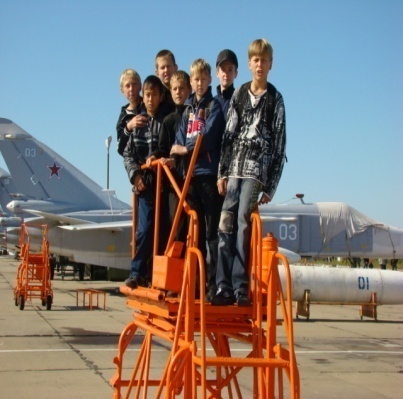 проблемыпричинаПути решенияУменьшение контингента учащихсяОтдаленность школыДемографическая ситуацияНе желание родителей обучать домашних детей совместно с воспитанниками детского дома.  Устаревшая материально-техническая база.Изменение школьного уклада жизни. Повышение имиджа школы среди других школ города. Позиционирование ОУ в СМИ.  Контроль за реализацией программы «Школа будущего первоклассника»Низкий мотивационный уровень воспитанников детского дома к обучению. Пропуски без уважительной причины, асоциальное поведение, безнравственная социальная позиция, неряшливый внешний вид учащихся детского домаОслабленное соматическое и интеллектуальное здоровье детей. Недостаточный контроль воспитателей.    Вовлечение администрации Д/Д, воспитателей в совместную воспитательную работу.Слабое материально-техническое обеспечениеДефицит бюджета. Открытие 4-х групп дополнительных платных услуг .Привлечение спонсорской помощи